План-конспект бинарного урока-проекта химия-литературапо теме:«Химическое вещество и человеческий характер. Эклектическое исследование»8 «Б» классОборудование: РС, мультимедийный проекторИспользуемые материалы: презентация  Power Point, авторские видеоролики, раздаточные карты для группМетоды: проблемно-диалогический, метод проекта, технология оценивания учебных успехов.Форма работы: фронтальная, групповая По продолжительности: 1урокРезультат проектной работы: таблицы - соответствия заявленной темеЦель урока: создать проект «Химическое вещество и человеческий характер», найти сходство между данными понятиямиЗадачи: систематизировать и закрепить знания о кислотах (химия), отработать навыки характеристики литературного персонажа, анализа эпизода; помочь детям создать проект «Химическое вещество и человеческий характер»; формировать исследовательские навыки; учить планировать свою деятельность; развивать логическое и критическое мышление, связную речь; воспитывать культуру поведения при фронтальной и  групповой   работе.Формировать УУД:Познавательные УУД –1) развитие умения извлекать информацию из текстов;2) представлять информацию в виде таблицы;3) на основе анализа делать выводы;4) ориентироваться в новом виде записей - таблице;Коммуникативные УУД – 1) развитие умения слушать и понимать других;2) строить речевое высказывание в соответствии с поставленными задачами;3) оформлять свои мысли в устной форме;4) умение работать   в группе. Личностные результаты-1) развиваем умения выказывать своё мнение, выражать свои эмоции;2) оценивать поступки в соответствии с определённой ситуацией;3) формируем мотивацию к обучению и целенаправленной познавательной деятельности. Регулятивные УУД –1) развиваем умение высказывать своё предположение на основе работы с материалом урока;2) оценивать учебные действия в соответствии с поставленной задачей;3) прогнозировать предстоящую работу (составлять план);4) осуществлять познавательную и личностную рефлексию.Учителя: Палагина Т.В. (учитель химии), Палагин Д.Ю. (учитель литературы)МБОУ СОШ 14, г. Сергиев Посад, 2015 г.Вступление. Педагогическая интеграция —  восстановление в процессе познания естественно существующей целостности объекта — предмета, события, явления или процесса, разделенного описанием различными науками.ИТОГ: Химия, как наука о веществах, их составе и строении, и литература, как любые произведения человеческой мысли, закрепленные в письменном слове и обладающие общественным значением, во все времена исследовали миры материальный и духовный. Единого определения термина «литература» не существует, поэтому на нашем проекте Литература будет ведомым предметом, а Химия поможет определить закономерности в поведении героев и развитии сюжетного действия.Учитель химии: Сегодня мы говорим о сложных неорганических веществах. Перед вами карточка № 1. Вычеркните в каждом столбике формулу вещества, которое принадлежит к другому классу соединений.(Комментарии после выполнения задания: объясните свой выбор)Учитель литературы: Сегодня мы говорим о сложных человеческих взаимоотношениях. Перед вами эта же карточка. Найдите цитаты, которые «выпадают» из  контекста произведения.Итоговое: в предложенных заданиях вы нашли несоответствия. Очевидно, что такое стало возможным, потому что и в литературе, и в химии существует некая логика, позволяющая систематизировать те или иные явления, объекты.Учитель химии: Вспомним определение: кислота – сложное вещество, состоящее из водорода и кислотного остатка. Кислоты могут классифицироваться по таким формальным признакам, как содержание атомов кислорода. Такие кислоты называются кислородосодержащими и бескислородными. Учитель литературы: в литературе так же возможно распределение героев по определённым признакам. Герои произведений могут обладать способностью проявлять инициативу, нести в мир доброе и светлое или же становиться разрушителями, нарушать привычный ход событий.Учитель химии: В карточке № 2 даны формулы кислот. (Напомню, формула - условное обозначение химического состава и структуры соединений с помощью символов химических элементов, числовых и вспомогательных знаков). Распределите данные кислоты на две группы по наличию кислорода и дайте общую характеристику каждой группе:H2SO4, H2S, HCl, H2SO3, HNO3, HNO2, H3PO4, H2CO3, H2SiO3Учитель литературы: формулы в химии (своего рода портреты)  похожи на ______________? в литературе (предполагается портретная характеристика). Кислоты способны выступать в роли восстановителей и окислителей. Напомню, что в нашем проекте Химия является ведущим предметом. Поэтому, работая с предложенной таблицей, постарайтесь соотнести свой выбор с такими явлениями как восстановление и окисление.  Примечание: возможный вариант беседы: активная позиция, нейтральная, разрушительная – восстановление или окисление? В данном случае предпочтительна устная беседа с группами, предполагаются корректировочные замечания учителя химии и литературы. Это необходимо для восстановления в процессе познания естественно существующей целостности объекта — предмета, события, явления или процесса, разделенного традиционным описанием.Задания под *(звёздочкой)  предполагают расширение темы при помощи собранных в процессе подготовки к проекту данных.По поводу «свойств»: например, судьба офицера из рассказа «Кавказ»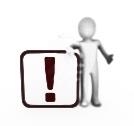 Материал для таблицы: повествователь из рассказа «Кавказ», героиня рассказа «Кавказ», офицер – муж, Алмазов, Вера, Алёхин, Анна Алексеевна, ЛугановичПримечание: в данном вопросе дополнительно проверяется знание литературных произведений*Можно ли данные портретные характеристики соотнести с понятиями «восстановитель»/ «окислитель»?Наш ответ  (оформляется в бланке)Выводы-обобщение:Учитель химии: Окислители…Так называются   в химии вещества, более или менее богатые кислородом и притом сравнительно мало прочные и, в силу этой своей незначительной прочности, способные, при подходящих условиях, отдавать часть или весь свой кислород другим веществам, приведённым с ними в соприкосновение, окисляя их. А восстановление - это процесс присоединения электронов атомом вещества, при этом его степень окисления понижаетсяУчитель литературы: аналогичную ситуацию мы видим и в системе литературных героев: при подходящих условиях одни герои способны проявить себя ярко (несмотря на внешнюю слабость (например, Вера)), другие под воздействием внешних условий остаются неизменными или даже теряют свои свойства. Мы можем предположить, в каких произведениях, рассматриваемых сегодня на проекте, происходят процессы ВОССТАНОВЛЕНИЯ или ОКИСЛЕНИЯ.Типичные реакции кислот.Учитель литературы: реакция – лексическое значение данного слова:  (лат. re… — против + лат. actio — действие) — действие, возникающее в ответ на какое-либо воздействие. Какими бы разными не были  герои произведений, они нередко оказываются в ситуации выбора, которая вынуждает их взаимодействовать с другими персонажамиУчитель химии: какими бы разными не были кислоты, они образуют при диссоциации катионы водорода, которые и обусловливают ряд общих свойств: кислый вкус, изменение окраски индикаторов, взаимодействие с другими веществами. Одной из типичных реакций является реакция обмена (химическая реакция – превращение веществ, сопровождающаяся изменением их состава или строения).  Два сложных вещества обмениваются своими составными частями ( HCl + NaOH →NaCl + H2O) и получаются два новых сложных вещества. Учитель литературы: Клод Луи Бертолле. Именно он сделал вывод о зависимости направления реакций и состава образующихся смесей от массы реагентов и условий протекания реакций. Это созвучно литературе. Ведь в литературных произведениях мы видим процесс превращения переживаний, конфликтов в некий конечный продукт (говоря языком химии - в вещество).Учитель химии: Итак, третий уровень!  - «Изменения, происходящие с веществами». Такие изменения могут быть физическими и химическими. В чем отличие химического явления от физического? (ответ: В результате химического явления изменяется состав вещества, а в результате физического – нет). - По каким признакам можно определить, что произошла химическая реакция? (Каждая группа должна назвать только один признак химической реакции.) (Изменение цвета, выделение газа, выпадение или растворение осадка, появление запаха, выделение света, выделение тепла)-  Сущность реакции обмена заключается в том, что сложные! вещества обмениваются своими составными частямиУчитель литературы: похоже, что подобные реакции мы можем наблюдать и в литературе. Переживания героев (а человек – это существо, наиболее известное самому себе в своей эмпирической фактичности и наиболее трудно уловимое в своей сущности, т.е. нечто сложное) постоянно взаимодействует с чем-то или кем-то в окружающем его мире, и взаимодействия эти сложно назвать незаметными.Карточка 3. ХИМИЯ: Заполните таблицу:Литература:Ответы групп (на основе оформленных выводов)Комментарий учителя химии: химия – наука о превращениях веществ. Превращение – это и есть реакция. Благодаря этому в нашем мире появляются новые веществаКомментарий учителя литературы: условия, при которых происходят «реакции» - отношения между людьми, играют важную роль. Вспомним: «в Москве шли холодные дожди, похоже было на то, что лето уже прошло и не вернется, было грязно, сумрачно, улицы мокро и черно блестели раскрытыми зонтами прохожих и поднятыми, дрожащими на бегу верхами извозчичьих пролеток. И был темный, отвратительный вечер» (как ощущают себя герои?). И в этом же произведении: «Мы нашли место первобытное, заросшее чинаровыми лесами, цветущими кустарниками, красным деревом, магнолиями, гранатами, среди которых поднимались веерные пальмы, чернели кипарисы... Горячее солнце было уже сильно, чисто и радостно. В лесах лазурно светился, расходился и таял душистый туман, за дальними лесистыми вершинами сияла предвечная белизна снежных гор...»Заключительное слово:Учитель химии: химическое вещество и человеческий характер. В ходе нашего проекта мы нашли соответствия, позволяющие предположить, что в нашем мире всё взаимосвязано. Химическая формула – это не что иное, как имя, фамилия литературного персонажа. Мы видим формулу – называем вещество. Мы видим героя – вспоминаем произведение, автора, сюжет.Учитель литературы: на примере сложного вещества (кислоты) мы убедились, что логика существования подобного вещества, его характеристики во многом созвучны тому, что в литературе называется персонажем, тому, что мы можем увидеть в «портретной характеристике». А анализ эпизода (ср. химической реакции) наглядно продемонстрировал возможность сопоставления веществ и героев литературных произведений.Спасибо за участие в проекте!Рефлексия: видеоролик «Литература и химии в действии и взаимодействии»Материалы, использованные при подготовке проекта:- тексты произведений А. Чехова «О любви», И. Бунина «Кавказ», А. Куприна «Куст сирени»- дидактические материалы по теме «Кислоты»- дидактические материалы по темам «Портретная характеристика литературного героя», «План-схема анализа эпизода литературного произведения»- фрагменты учебных фильмов о кислотах, кинофильмов «Титаник», «Олеся», «Чужие против хищника», «О любви», «Капитанская дочка»№учитель химииучитель литературы1.1778 г. Французский химик Антуан Лавуазье предположил, что кислотные свойства обусловлены наличием в их составе кислорода1774 г. Иоганн Гёте. Трагедия «Фауст». Главный герой смотрит на мир с крайним пессимизмом, проклинает любовь, семью, надеждуСозвучие событийСозвучие событийСозвучие событийгипотеза дала название кислороду как химическому элементуСоздание образа  мыслителя, смело дерзающего проникнуть в тайны природы2.1833 г. немецкий химик Юстус Либих определил кислоту как водородосодержащее соединение, в котором водород может быть замещён ан металл1833 г. Роман А. Пушкина «Дубровский» - любовь представителей враждующих семейств, Н. Гоголь «Нос» - символизация внешней благопристойности Созвучие событийСозвучие событийНаучный поискАнализ человеческих состояний, развитие реализма в литературе1 группа2 группа3 группаCaOCu (OH)2KNO3BaONaOHHNO3K2OHClCaCO3H2SO4Zn(OH)2BaCl2«Я воровски остановился в незаметных номерах»«Не будь жены, он, может быть,  не  найдя  в себе достаточно энергии, махнул бы на все рукою»«В Москве шли холодные дожди, похоже было на то, что лето уже прошло»«Особенно обидел он ее тем,  что попробовал кольцо с брильянтом кислотой  и,  взвесив,  оценил  его  в  три рубля»«Мы нашли место первобытное, заросшее чинаровыми лесами, цветущими кустарниками…»«Мы камней вовсе не принимаем, - сказал он, бросая  на  чашечку  весов  следующую  вещь,  -  мы  оцениваем  только металлы-с»  «Взбираясь по лестнице, ведшей к Петровичу, которая, надобно отдать справедливость, была вся умащена водой, помоями и проникнута насквозь тем спиртуозным запахом…» «Говорит, что "прямо с целой тысячи начала", то есть обещала тысячу рублей из взысканных денег, но её и слушать не хотели, а когда она, благоразумно прибавляя, насулила до трёх тысяч, то её даже попросили выйти»деятельный геройпассивный геройгерои, теряющие какие-то качества («свойства»)№ опытаПроцессНаблюдения (что увидели)Уравнения химических реакций, вывод (почему возможно протекание подобных реакций?)1Налейте в пробирку раствор гидроксида натрия, добавьте каплю раствора фенолфталеина, затем прилейте раствор соляной кислотыИндикатор в растворе щелочи стал малиновым, а при добавлении кислоты обесцветился2Налейте в пробирку раствор гидроксида калия, добавьте каплю раствора фенолфталеина, затем прилейте раствор серной кислотыИндикатор в растворе щелочи стал малиновым, а при добавлении кислоты обесцветился.3а) K раствору хлорида железа(III) добавьте по каплям раствор гидроксида натрияВыпал бурый осадок3б) K полученному осадку добавьте раствор серной кислотыБурый осадок растворился№ эпизодаЭпизодНаблюдения (что увидели): Последствия  (что произошло, почему стало возможным данное действие?)1Прошло минут пять тяжелого молчания, тоскливо нарушаемого хромым  ходом будильника, давно знакомым и надоевшим:  раз,  два,  три-три:  два  чистых удара, третий с хриплым перебоем. Алмазов сидел, не снимая пальто и  шапки и отворотившись в сторону... Вера стояла в двух шагах от него также молча,с страданием на красивом, нервном лице…(…) Во все время разговора он вытаскивал из стоявшей перед  ним  пепельницыгорелые спички и ломал их на  мелкие  кусочки,  а  когда  замолчал,  то  с озлоблением швырнул их на пол. Видно было,  что  этому  сильному  человеку хочется заплакать.   Муж и жена долго сидели в тяжелом раздумье, не произнося ни  слова.  Но вдруг Верочка энергичным движением вскочила с кресла.   - Слушай, Коля, нам надо сию минуту ехать! Одевайся скорей.(комментарий учителя):- место эпизода в произведении- ситуация, показанная в эпизоде- условия возникновения данной ситуации- кто из героев повёл себя активно?- изменилась ли данная в первом столбике ситуация- повлияла ли данная ситуация на жизнь героев?2Я немедля опустил оконную занавеску и, как только носильщик, обтирая мокрую руку о свой белый фартук, взял на чай и вышел, на замок запер дверь. Потом чуть приоткрыл занавеску и замер, не сводя глаз с разнообразной толпы, взад и вперед сновавшей с вещами вдоль вагона в темном свете вокзальных фонарей. Мы условились, что я приеду на вокзал как можно раньше, а она как можно позже, чтобы мне как-нибудь не столкнуться с ней и с ним на платформе. Теперь им уже пора было быть. Я смотрел все напряженнее — их все не было. Ударил второй звонок — я похолодел от страха: опоздала или он в последнюю минуту вдруг не пустил ее! Но тотчас вслед за тем был поражен его высокой фигурой, офицерским картузом, узкой шинелью и рукой в замшевой перчатке, которой он, широко шагая, держал ее под руку. Я отшатнулся от окна, упал в угол дивана, рядом был вагон второго класса — я мысленно видел, как он хозяйственно вошел в него вместе с нею, оглянулся, — хорошо ли устроил ее носильщик, — и снял перчатку, снял картуз, целуясь с ней, крестя ее... (комментарий учителя):- место эпизода в произведении- ситуация, показанная в эпизоде- условия возникновения данной ситуации- кто из героев повёл себя активно?- изменилась ли данная в первом столбике ситуация- повлияла ли данная ситуация на жизнь героев?